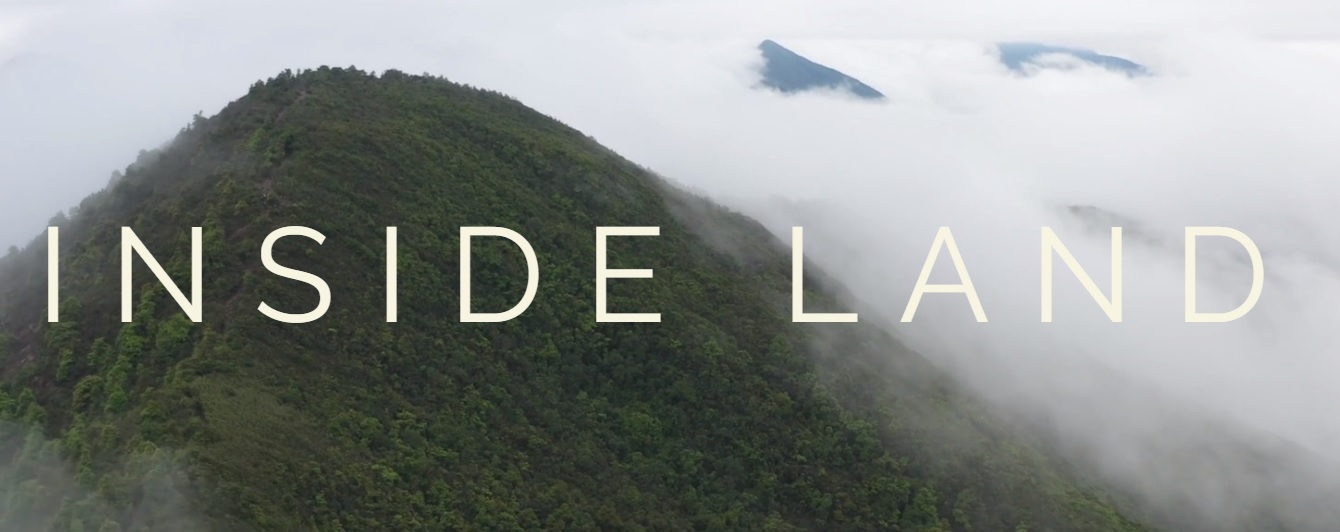 APPLICATION FORMNOME, COGNOMENAME, SURNAMEDATA DI NASCITABIRTH DATELUOGO DI NASCITABIRTH PLACECODICE FISCALE / PARTITA IVATAX CODE / VAT NUMBERINDIRIZZOSTREET ADDRESSCITTA’CITYC.A.P.POSTAL CODEPROVINCIA / STATOSTATE / PROV. / COUNTRYEMAILEMAILTELEFONOTELEPHONEPRIVACYAi sensi del D. Lgs. n. 196/03 acconsento all’utilizzo dei miei dati personali per gli scopi e le attività dell’Associazione Quasi QuadroIn accordance with Italian Legislative Decree no. 196/03 I hereby grant permission for the use of my personal information for Associazione Quasi Quadro purposes and activitiesCHIEDE  ASKSdi partecipare al concorso AirLand 3.0 INSIDE LAND secondo i termini e le modalità previste dal bando.to take part in the AirLand 3.0 INSIDE LAND competition according with the terms and conditions of the call.di essere ammesso all’Associazione Quasi Quadro in qualità di socio ordinario.to be admitted to the Associazione Quasi Quadro as ordinary member.DICHIARA  DECLARESdi avere preso visione dei contenuti del bando AirLand 3.0 INSIDE LANDdi impegnarsi a rispettare i termini e le modalità di partecipazione al concorso Air Land 3.0di conoscere lo statuto dell’Associazione Quasi Quadro, disponibile sul sito www.quasiquadro.eu, e di impegnarsi a rispettare le disposizioni statutarie, le deliberazioni degli organi associativi e le disposizioni previste dai Regolamenti interni dell’Associazionedi impegnarsi a versare la quota associativa e il contributo di partecipazione al concorso AirLand 3.0 nei termini e secondo le modalità previste dal bando di concorso to have examined the contents of the AirLand 3.0 INSIDE LAND callto respect terms and conditions of AirLand 3.0 INSIDE LAND competitionto know the Associazione Quasi Quadro statute, available on the website www.quasiquadro.eu and to respect the dispositions, the resolutions of the Association authority and the the dispositions established by the internal regulations of the Associationto undertake to pay the membership fee and the partecipation fee to the Air Land 2.0 competition according with the terms and conditions of the call.LUOGO E DATA 							FIRMA PLACE AND DATE						         SIGNATURE